Warszawa, dnia 04.07.2022 r.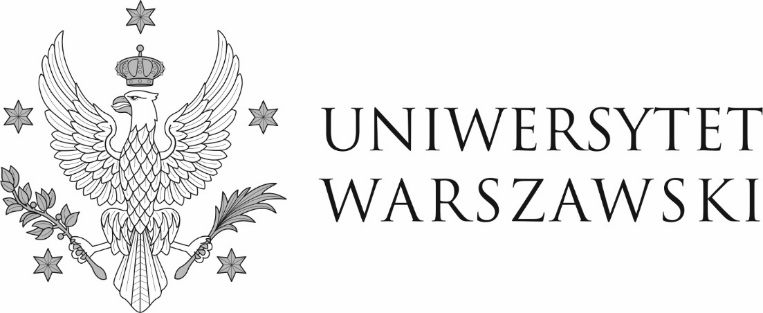 DZP-361/22/2022/MK/721Do wszystkich zainteresowanychDotyczy przetargu nieograniczonego nr  DZP-361/22/2022 pn: „Dostawę wyposażenia audio-video wraz z montażem i okablowaniem, podłączeniem, konfiguracją, zaprogramowaniem i przeszkoleniem użytkowników oraz wykonaniem niezbędnych projektów aranżacyjnych i technicznych na potrzeby zamówienia w ramach inwestycji projektu pn. „Budowa budynku naukowo-dydaktycznego ul. Dobra 55 (filologie i lingwistyka); II etap”, objętej programem wieloletnim pn. „Uniwersytet Warszawski 2016-2027”.INFORMACJA O WYBORZE NAJKORZYSTNIEJSZEJ OFERTYUniwersytet Warszawski, działając na podstawie  253 ust. 2  ustawy z dnia 11 września 2019 r. Prawo zamówień publicznych, zwanej dalej „ustawą”, informuje, że w wyniku postępowania prowadzonego w trybie przetargu nieograniczonego nr DZP-361/22/2022 pn. Dostawa wyposażenia audio-video wraz z montażem i okablowaniem, podłączeniem, konfiguracją, zaprogramowaniem i przeszkoleniem użytkowników oraz wykonaniem niezbędnych projektów aranżacyjnych i technicznych na potrzeby zamówienia w ramach inwestycji projektu pn. „Budowa budynku naukowo-dydaktycznego ul. Dobra 55 (filologie i lingwistyka); II etap”, objętej programem wieloletnim pn. „Uniwersytet Warszawski 2016-2027”, za  najkorzystniejszą uznał ofertę nr 1 złożoną przez RGBS Sp. z o.o. - ul. Sady Żoliborskie 2, 01-772 Warszawa.Uzasadnienie wyboru: Oferta spełnia wszystkie wymagania przedstawione w ustawie i specyfikacji warunków zamówienia oraz uzyskała maksymalną liczbę punktów przyznaną w oparciu o ustalone kryteria oceny ofert i ich wagi.W niniejszym postępowaniu ofertę złożył jeden Wykonawca:Punktacja przyznana ofercie w każdym kryterium oceny ofert i łączna punktacja:W imieniu ZamawiającegoPełnomocnik Rektora ds. zamówień publicznychmgr Piotr SkuberaNumer ofertyNazwa i adres Wykonawcy121RGBS Sp. z o.o. ul. Sady Żoliborskie 2, 01-772 WarszawaNumer ofertynazwa, siedziba i adres wykonawcyLiczba punktów w kryterium Liczba punktów w kryterium Liczba punktów 
w kryterium (RAZEM)WiNumer ofertynazwa, siedziba i adres wykonawcyCenaCiOkresgwarancjiGiLiczba punktów 
w kryterium (RAZEM)Wi123451RGBS Sp. z o.o. ul. Sady Żoliborskie 201-772 Warszawa60,0040,00100,00